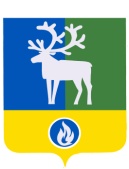 СЕЛЬСКОЕ ПОСЕЛЕНИЕ ПОЛНОВАТБЕЛОЯРСКИЙ РАЙОНХАНТЫ-МАНСИЙСКИЙ АВТОНОМНЫЙ ОКРУГ – ЮГРАПроект АДМИНИСТРАЦИЯ СЕЛЬСКОГО ПОСЕЛЕНИЯ ПОЛНОВАТПОСТАНОВЛЕНИЕот ________2018 года                                                                                                          № ___ О внесении изменений в постановление администрации сельского поселения Полноват от 14 июня 2017 года № 60 П о с т а н о в л я ю:1. Внести в постановление администрации сельского поселения Полноват от 14 июня 2017 года № 60 «О создании муниципальной комиссии по обследованию жилых помещений инвалидов и общего имущества в многоквартирных домах, входящих в состав муниципального жилищного фонда сельского поселения Полноват, в которых проживают инвалиды» (далее – Постановление), следующие изменения:1) наименование изложить в следующей редакции: «О создании муниципальной комиссии по обследованию жилых помещений инвалидов и общего имущества в многоквартирных домах, входящих в состав муниципального жилищного фонда сельского поселения Полноват, а также частного жилищного фонда, в которых проживают инвалиды»;2) преамбулу изложить в следующей редакции:«В  соответствии со статьями 12 и 15 Жилищного Кодекса Российской Федерации, постановлением Правительства Российской Федерации от 09 июля 2016 года                     № 649 «О мерах по приспособлению жилых помещений и общего имущества в многоквартирном доме с учетом потребностей инвалидов», приказом Департамента социального развития  Ханты-Мансийского автономного округа – Югры от 26 апреля 2017 года № 06-нп «О порядке создания и работы межведомственной комиссии Ханты-Мансийского автономного округа – Югры и муниципальных комиссий по обследованию жилых помещений инвалидов и общего имущества в многоквартирных домах, в которых проживают инвалиды, в целях их приспособления с учетом потребностей инвалидов и обеспечения условий их доступности для инвалидов», в целях оценки приспособления жилых помещений инвалидов и общего имущества в многоквартирных домах, входящих в состав муниципального жилищного фонда сельского поселения Полноват, а также частного жилищного фонда, в которых проживают инвалиды с учетом особенностей ограничения жизнедеятельности и обеспечения условий доступности для инвалидов, а также оценки возможности их приспособления  с учетом потребностей инвалидов в зависимости от  особенностей ограничения жизнедеятельности, обусловленных инвалидностью лиц, проживающих в таком помещении,  п о с т а н о в л я ю:»;3) пункт 1 изложить в следующей редакции:«1. Создать муниципальную комиссию по обследованию жилых помещений инвалидов и общего имущества в многоквартирных домах, входящих в состав муниципального жилищного фонда сельского поселения Полноват, а также частного жилищного фонда, в которых проживают инвалиды.»;4) пункт 2 изложить в следующей редакции:«2. Утвердить состав муниципальной комиссии по обследованию жилых помещений инвалидов и общего имущества в многоквартирных домах, входящих в состав муниципального жилищного фонда сельского поселения Полноват, а также частного жилищного фонда, в которых проживают инвалиды, согласно приложению 1 к настоящему постановлению.»;5) пункт 3 исключить;6) пункты 4 – 7 считать пунктами 3 – 6 соответственно;7) пункт 3 изложить в следующей редакции:«3. Утвердить План мероприятий по приспособлению жилых помещений инвалидов и общего имущества в многоквартирных домах, входящих в состав муниципального жилищного фонда сельского поселения Полноват, а также частного жилищного фонда, в которых проживают инвалиды, с учетом потребностей инвалидов и обеспечения условий их доступности для инвалидов, согласно приложению 2 к настоящему постановлению.»;8) в приложении 1 наименование изложить в следующей редакции:«С О С Т А В муниципальной комиссии по обследованию жилых помещений инвалидов и общего имущества в многоквартирных домах, входящих в состав муниципального жилищного фонда сельского поселения Полноват, а также частного жилищного фонда, в которых проживают инвалиды»;9) в приложении 2 наименование изложить в следующей редакции:«П Л А Н   М Е Р О П Р И Я Т И Й по приспособлению жилых помещений инвалидов и общего имущества в многоквартирных домах, входящих в состав муниципального жилищного фонда сельского поселения Полноват, а также частного жилищного фонда, в которых проживают инвалиды, с учетом потребностей инвалидов и обеспечения условий их доступности для инвалидов».2. Опубликовать настоящее постановление в бюллетене «Официальный вестник сельского поселения Полноват».3. Настоящее постановление вступает в силу после его официального опубликования.4. Контроль за выполнением постановления возложить на заместителя главы муниципального образования, заведующего сектором муниципального хозяйства администрации сельского поселения Полноват Е.У. Уразова. Глава сельского поселения Полноват                                                                   Л.А. Макеева